المملكة المغربية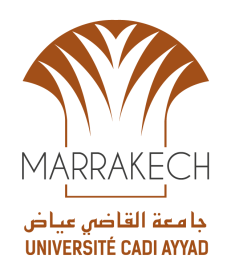 وزارة التعليم العالي والبحث العلمي والابتكار--------إعــــــــــــلانعن إعادة فتح باب الترشيح لشغل منصب رئيس مصلحة الشؤون المالية الشاغر بكلية الطب والصيدلةتنفيذا لقـــرار السيد رئيس جامعة القاضي عياض 01-2023 بتاريخ 15/03/2023، تعلن رئاسة جامعة القاضي عياض عن إعادة فتح باب الترشيح لشغل منصب رئيس مصلحة الشؤون المالية الشاغر بكلية الطب والصيدلة بمراكش.شروط الترشيحيفتح باب الترشيح لفائدة الموظفين والموظفات المرسمين والاعوان المتعاقدين العاملين بجامعة القاضي عياض وكذلك جميع الموظفين والموظفات العاملين بمختلف إدارات الدولة والجماعات الترابية الذين تتوفر فيهم الشروط التالية:الترتيب على الأقل، في درجة متصرف من الدرجة الثانية أو في إطار مهندس دولة، أو في إحدى الدرجات ذات ترتيب استدلالي مماثل؛ الحصول على الأقل، على شهادة أو دبلوم يسمح بولوج درجة متصرف من الدرجة الثالثة أو درجة مماثلة؛التوفر على الأقل، على (2) سنتين من الخدمة الفعلية بصفة مرسم أو ثلاث (3) سنوات بالنسبة للأعوان المتعاقدين؛يمكن أن يترشح للمنصب المذكور، الموظفون المرسمون والأعوان المتعاقدون المزاولون لمهام رئيس مصلحة، في تاريخ الإعلان عن شغور منصب رئيس المصلحة موضوع الترشح.إذا استدعت ضرورة المصلحة ذلك، يمكن استثناء من احكام الفقرة السابقة، ان يترشح لتقلد مهام رئيس مصلحة، الموظفون المرسمون والاعوان المتعاقدون المرتبون في درجة متصرف من الدرجة الثالثة او في احدى الدرجات ذات ترتيب استدلالي مماثل، المتوفرون على اقدمية لا تقل عن خمس عشرة (15) سنة من الخدمة الفعلية بإدارات الدولة او الجماعات الترابية، منها أربع سنوات، على الأقل، في الدرجة المذكورة.ملف الترشيحيتكون ملف الترشيح من الوثائق التالية:طلب خطي للترشيح موجه إلى السيد رئيس الجامعة ويتضمن موافقة الإدارة التي ينتمي إليها المترشح ورأي الرئيس المباشر حول كفاءة المعني بالأمر وفق النموذج المحدد؛رسالة تحفيز حول دوافع الترشيح للمنصب المطلوب؛ نسخة من الشهادات والدبلومات المحصل عليها مصادق بمطابقتها للأصل؛مطبوع السيرة الذاتية للمترشح، معبأة وفق النموذج رفقته؛ نسخة من قرار التسمية في الإطار والدرجة المطلوبة أو شهادة إدارية تثبت الوضعية الإدارية للمترشح؛كل وثيقة أخرى ذات صلة بطبيعة وخصوصيات المنصب المراد شغله، بما في ذلك الوثائق المثبتة لتوفر المترشح على الشروط المطلوبة لشغل المنصب المذكور أعلاه؛ برنامج العمل والمنهجية التي يقترحها المترشح في شأن تدبير المصلحة المترشح لها وتطويرها والرفع من أدائها؛سحب وإيداع ملفات الترشيحعلى الراغبين في الترشيح، المتوفرين على الشروط المطلوبة، سحب الوثائق المكونة لملف الترشيح من موقع الجامعة الإلكتروني "www.emploi-public.ma" وذلك ابتداء من يوم الجمعة 15 مارس 2023.يتم إيداع ملف الترشيح برئاسة الجامعة (مكتب تدبير المباريات (المكتب رقم 36)) خلال التوقيت الإداري المعمول به وذلك إلى غاية يوم الجمعة 31 مارس 2023 الذي هو آخر أجل لقبول الترشيحات.يودع ملف الترشيح، مقابل وصل.يوضع برنامج العمل والمنهجية المقترحة في ظرف مغلق يكتب عليه اسم المترشح ورقم تأجيره مع اسم المصلحة المترشح لها.توضع باقي وثائق الملف في ظرف ثان يكتب عليه اسم المترشح ورقم تأجيره.الإعلان على نتائج الانتقاء الأوليتتولى رئاسة الجامعة، بعد إخضاع ملفات الترشيح إلى انتقاء أولي من لدن لجنة الانتقاء التي تحدث لهذا الغرض، الإعلان عن لائحة بأسماء المترشحين المقبولين وعن تاريخ ومكان إجراء مقابلات الانتقاء عبر الموقع الإلكتروني للتشغيل العمومي "www.emploi-public.ma" والموقع الإلكتروني للجامعة www.uca.ma .